РЕШЕНИЕСовета народных депутатов муниципального образования «Мамхегское сельское поселение»От  07.10. 2021 г.  № 106                                                               а.  Мамхег«О даче согласия на получение имущества в муниципальную собственностьмуниципального образования «Мамхегское сельское поселение»  Заслушав информацию главы администрации муниципального образования «Мамхегское сельское поселение», о передаче из государственной собственности РА на безвозмездной основе, Совет народных депутатов муниципального образования «Мамхегское сельское поселение»                                                             Решил:     1.Дать согласия на получение в муниципальную собственность нижеследующего имущества .   -Автомобиль УАЗ -396255 (Идентификационный номер (VIN): ХТТ396255 С0473808; регистрационный знак: А057АН01; год выпуска -2012) балансовая стоимость 533000,00 рублей, остаточной стоимостью 111041,35 рублей по состоянию на 01.09.2021г.     2. Ведущему специалисту по земельно имущественным отношениям  благоустройству и  ЖКХ администрации МО «Мамхегское сельское поселение» данный автомобиль поставить на регистрационный учет в МРЭО № 3 ГИБДД МВД по РА.    3.Главному специалисту финансисту принять и поставить на баланс администрации муниципального образования «Мамхегское сельское поселение» данное имущество.   4.Настоящее решение опубликовать или обнародовать в газете «Заря».Глава муниципального образования «Мамхегское сельское поселение»					       Р.А. ТахумовРЕСПУБЛИКА АДЫГЕЯСовет народных депутатовМуниципального образования«Мамхегское сельское поселение»385440, а. Мамхег, ул.Советская, 54а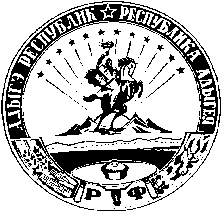 АДЫГЭ РЕСПУБЛИКМамхыгъэ  муниципальнэ къоджэ псэупIэ чIыпIэм изэхэщапIэ янароднэ депутатхэм я Совет385440, къ. Мамхыгъ,ур. Советскэм ыцI, 54а